ЮАО, Донской, Загородное ш, вл.2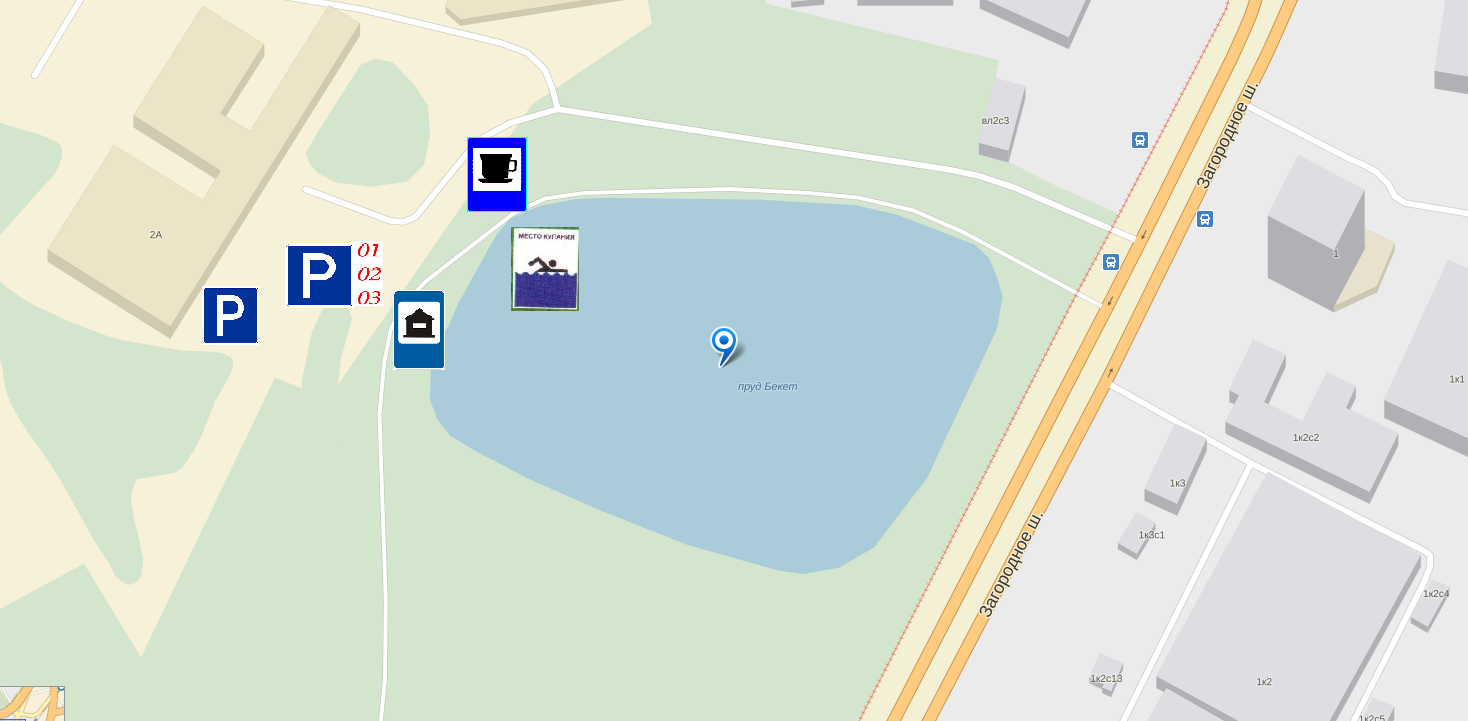  - Место проведения крещенских купаний      - раздевалки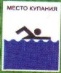 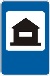  - общая парковка   - парковка для спец транспорта   - торговые палатки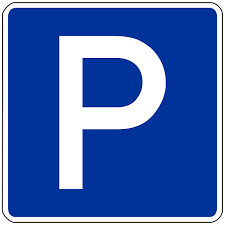 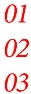 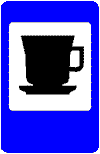 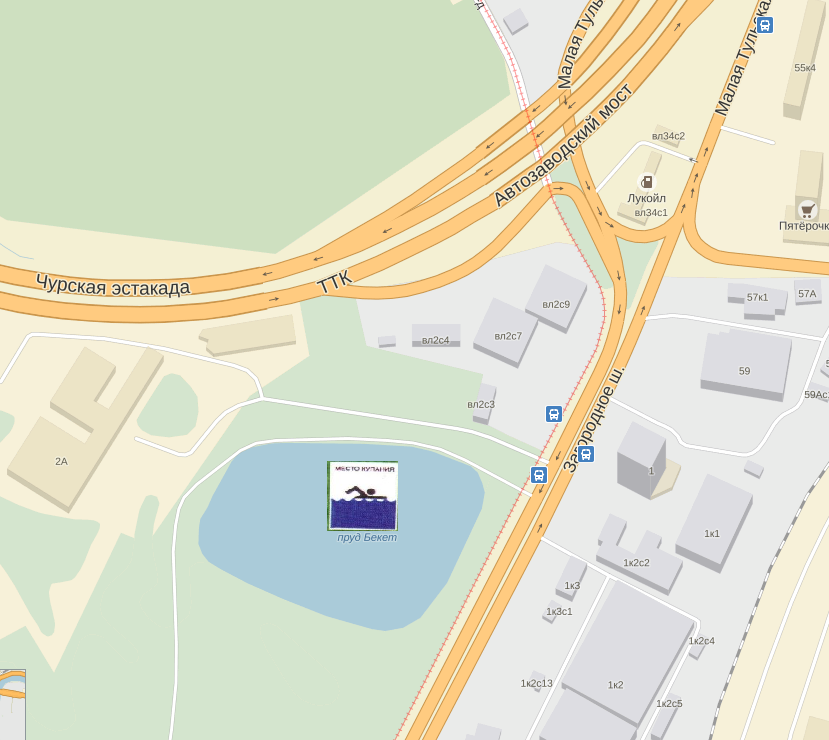 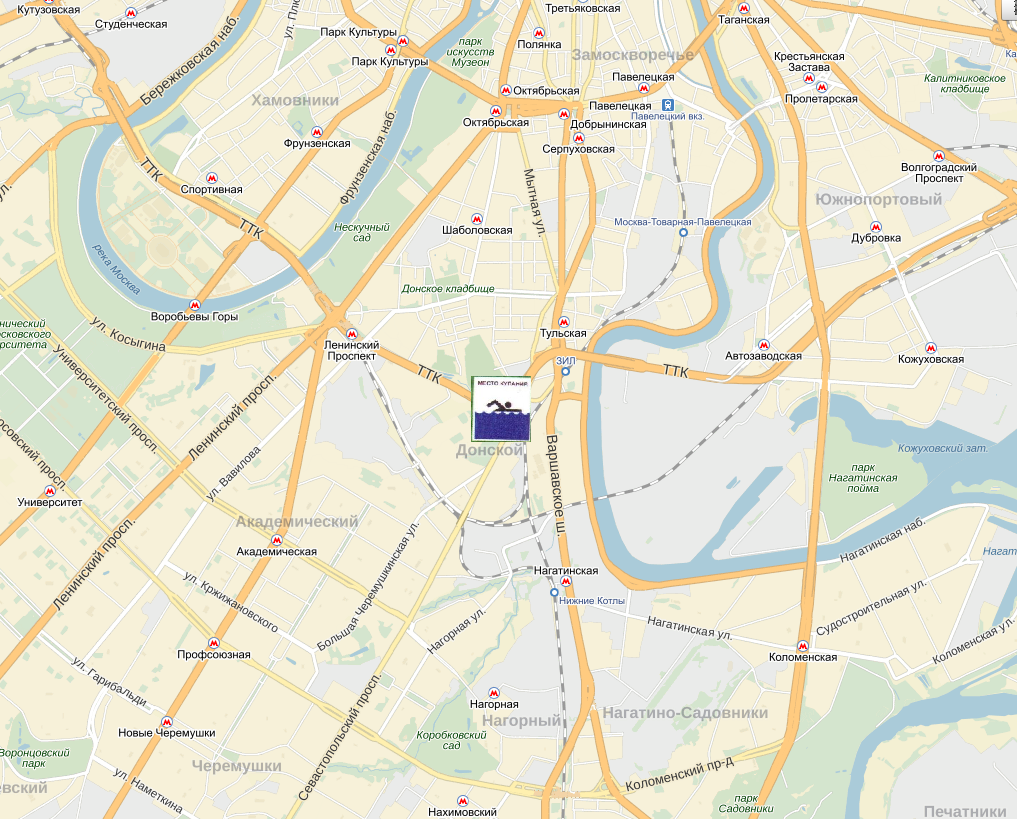 